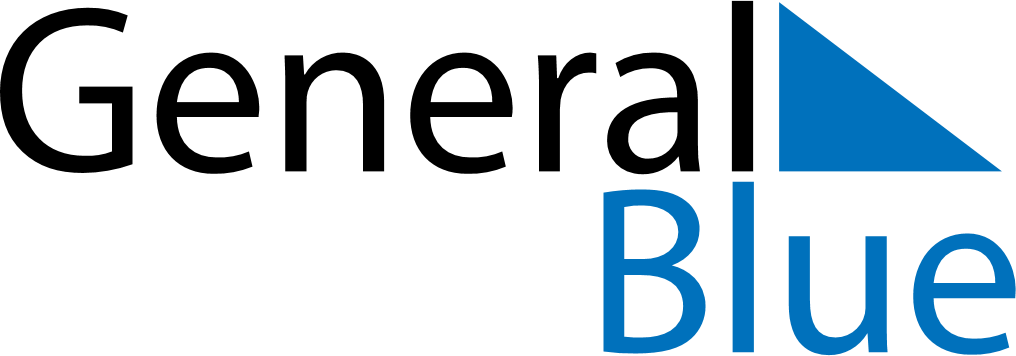 March 2023March 2023March 2023March 2023AndorraAndorraAndorraMondayTuesdayWednesdayThursdayFridaySaturdaySaturdaySunday1234456789101111121314151617181819Constitution Day20212223242525262728293031